VEIKLOS APRAŠASKlaipėdos lopšelis-darželis „Žemuogėlė”Praktinė paskaita „Mano sveika žalioji palangė”. Autorė – Anastasija Konstantinova, visuomenės sveikatos specialistė.  Pavasaris – tai nuostabus metų laikas, kai atgimsta gamta, grįžta paukščiai, vis dažniau nudžiugina saulės spinduliai savo šiluma. Pavasario pradžia tobulas metas sodinti augalus, šis metų laikas tarsi kviečia ruoštis daržo darbams.Tikslas: skatinti domėjimąsi augalais ir jų panaudojimo galimybėmis, kuriant sveiką edukacinių erdvių aplinką, ugdyti atsakomybę už savo aplinką.Uždaviniai: Supažindinti vaikus su pagrindinėmis augalo dalimis.Aptarti augalų auginimo sąlygas, panaudojimo galimybes. Padėti vaikams sukruti savo sveiką edukacinių erdvių aplinką, skatinant atsakomybę už pasodintus augalus. Dalyviai: ikimokyklinio ugdymo mokiniai (4-6 metų).Įstaigos auklėtiniai prieš įkurdami žaliąjį palangę, buvo supažindinti su augalų sandarą, ko reikia sėkmingai užauginti bei prižiūrėti bet kokį augalą. Vaikai diskutavo ką augina kartu su tėvais sode ar namuose ant palangės, kur ir kaip panaudoti užaugintus augalus, sužinojo augalų dygimo ir augimo sąlygas. Augalų sėjimui ir sodinimui buvo pasirinkti surinkti pakeliai nuo pieno (kurį lopšeliui-darželiui atveža „Pieno žvaigždės“ pagal „Pienas vaikams“ programą). Vaikai patys sėjo krapus, salotos, pomidorus, gražgarstes, laiškinius česnakus, svogūnėlius, čiobrelį bei įvairias gėles. Pasodinus savo augalą, vaikai kiekvieną dieną stebėjo augalų dygimo ir augimo tarpsnius, klausinėjo kas ir kodėl vieni augalai auga greičiau, o kodėl kietiems reikia daugiau laiko, nepamiršdavo ir laistyti. Kiekviena grupė įrengė bei papuošė savo žaliąjį palangę, sukuriant sveiką edukacinių erdvių aplinką.  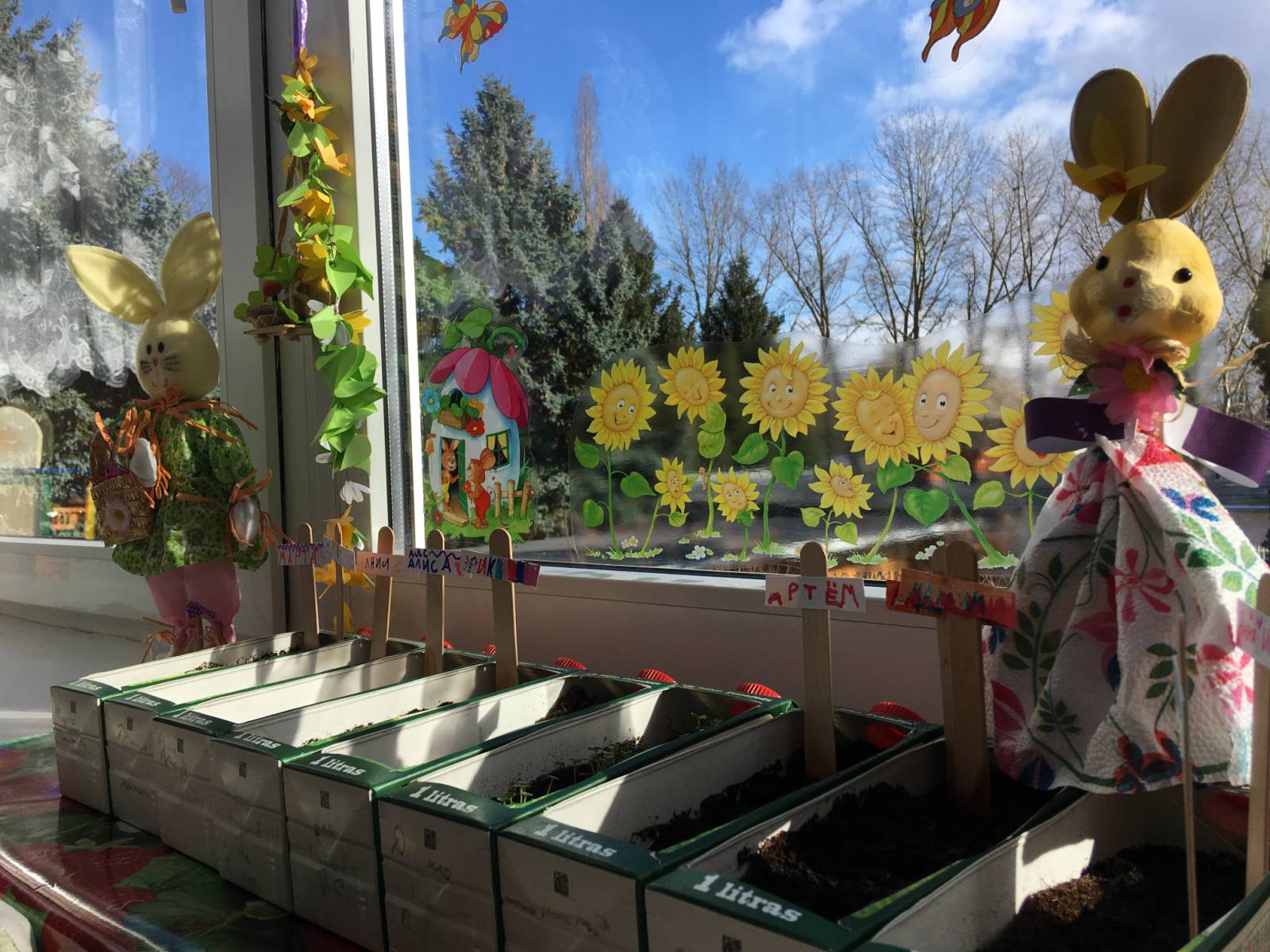 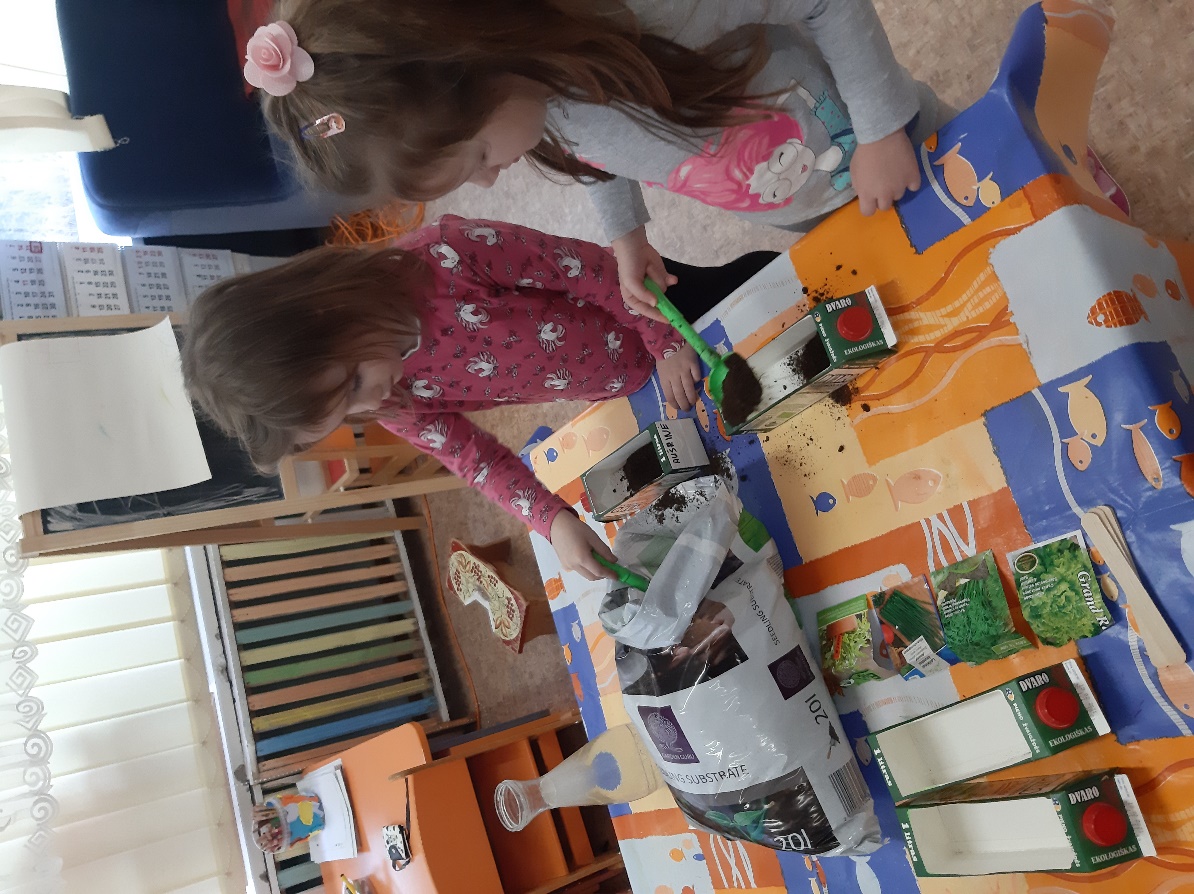 